River Grove Public Library District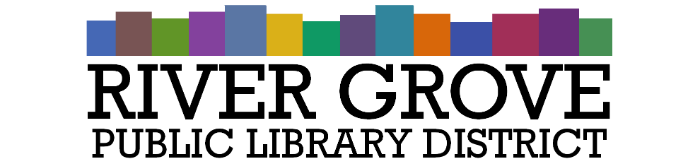 8638 W Grand AveRiver Grove, IL 60171708.453.4484Board Meeting Agenda Truth in Taxation HearingDate:              11/8/2023Time:           	6:00 pmPlace:             Library – Youth RoomCALL TO ORDERPUBLIC COMMENTSADJOURNMENTRegular MeetingDate:		11/8/2023Time:		6:30pmPlace: 		Library – Youth RoomCALL TO ORDERGUESTS
APPROVAL OF MINUTESRegular Meeting Minutes – 10/11/2023Special Meeting Minutes – 9/27/2023CORRESPONDENCENotice of Inactivity – Byline BankTREASURER’S REPORTApproval of October 2023 Treasurer’s Report (ACTION ITEM)BILLS FOR APPROVALApproval of Bills presented in November 2023 (ACTION ITEM)PRESIDENT’S REPORTDIRECTOR’S REPORTCOMMITTEE REPORTSBUILDINGS AND GROUNDS OLD BUSINESSProgramming Policy – Second Reading (ACTION)
NEW BUSINESSAdopt Tax Levy Ordinance 2023-2024 (ACTION).02% Maintenance Tax Levy Ordinance (ACTION)Meeting Dates 2024 (ACTION) Library Closures 2024 (ACTION)Staff In-Service Day 2024 (ACTION)Collection Development Policy – First Reading (ACTION)Engberg Anderson Proposal (ACTION)Resolution to open Wintrust MaxSafe account(s) (ACTION)PUBLIC COMMENTSEXECUTIVE SESSION
ADJOURNMENT